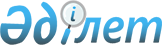 О внесении изменений в решение Шиелийского районного маслихата от 27 декабря 2019 года №49/7 "О бюджете сельского округа Гигант на 2020-2022 годы"
					
			С истёкшим сроком
			
			
		
					Решение Шиелийского районного маслихата Кызылординской области от 2 апреля 2020 года № 52/7. Зарегистрировано Департаментом юстиции Кызылординской области 3 апреля 2020 года № 7351. Прекращено действие в связи с истечением срока
      В соответствии со статьей 109-1 Кодекса Республики Казахстан от 4 декабря 2008 года "Бюджетный кодекс Республики Казахстан" и пунктом 2-7 статьи 6 Закона Республики Казахстан от 23 января 2001 года "О местном государственном управлении и самоуправлении в Республике Казахстан", Шиелийский районный маслихат РЕШИЛ:
      1. Внести в решение Шиелийского районного маслихата от 27 декабря 2019 года № 49/7 "О бюджете сельского округа Гигант на 2020-2022 годы" (зарегистрировано в Реестре государственной регистрации нормативных правовых актов за номером 7061, опубликовано в эталонном контрольном банке нормативных правовых актов Республики Казахстан от 5 января 2020 года) следующие изменения:
      пункт 1 изложить в новой редакции: 
      "1. Утвердить бюджет сельского округа Гигант на 2020 - 2022 годы согласно приложениям 1, 2 и 3, в том числе на 2020 год в следующих объемах:
      1) доходы - 45 045 тысяч тенге, в том числе: 
      налоговые поступления - 1 891 тысяч тенге;
      поступления трансфертов - 43 154 тысяч тенге;
      2) затраты - 48 645 тысяч тенге;
      3) чистое бюджетное кредитование - 0; 
      бюджетные кредиты - 0;
      погашение бюджетных кредитов - 0;
      4) сальдо по операциям с финансовыми активами - 0; 
      приобретение финансовых активов - 0;
      поступления от продажи финансовых активов государства - 0;
      5) дефицит (профицит) бюджета - - 3 600 тысяч тенге;
      6) финансирование дефицита (использование профицита) бюджета - 3 600 тысяч тенге;
      поступление займов - 0; 
      погашение займов - 0; 
      используемые остатки бюджетных средств - 3 600 тысяч тенге.".
      Приложение 1 к указанному решению изложить в новой редакции согласно приложению к настоящему решению.
      2. Настоящее решение вводится в действие с 1 января 2020 года и подлежит официальному опубликованию. Бюджет сельского округа Гигант на 2020 год
					© 2012. РГП на ПХВ «Институт законодательства и правовой информации Республики Казахстан» Министерства юстиции Республики Казахстан
				
      Председатель сессии Шиелийскогорайонного маслихата

П. Маханбет

      Cекретарь Шиелийскогорайонного маслихата

Б. Сыздық
Приложение к решению Шиелийcкого районного маслихата от 2 апреля 2020 года №52/7Приложение 1 к решению Шиелийского районного маслихата от 27 декабря 2019 года №49/7
Категория
Категория
Категория
Категория
Сумма, тысяч тенге
Класс 
Класс 
Класс 
Сумма, тысяч тенге
Подкласс
Подкласс
Сумма, тысяч тенге
Наименование
Сумма, тысяч тенге
1. Доходы
45045
1
Налоговые поступления
1891
01
Подоходный налог
320
2
Индивидуальный подоходный налог
320
04
Hалоги на собственность
1571
1
Hалоги на имущество
123
3
Земельный налог
187
4
Hалог на транспортные средства
1261
4
Поступления трансфертов 
43154
02
Трансферты из вышестоящих органов государственного управления
43154
3
Трансферты из районного (города областного значения) бюджета
43154
Функциональная группа 
Функциональная группа 
Функциональная группа 
Функциональная группа 
Администратор бюджетных программ
Администратор бюджетных программ
Администратор бюджетных программ
Программа
Программа
Наименование
2. Затраты
48645
01
Государственные услуги общего характера
21935
124
Аппарат акима города районного значения, села, поселка, сельского округа
21935
001
Услуги по обеспечению деятельности акима района в городе, города районного значения, поселка, села, сельского округа
21935
06
Социальная помощь и социальное обеспечение
2627
124
Аппарат акима города районного значения, села, поселка, сельского округа
2627
003
Оказание социальной помощи нуждающимся гражданам на дому
2627
07
Жилищно-коммунальное хозяйство
2323
124
Аппарат акима города районного значения, села, поселка, сельского округа
2323
008
Освещение улиц населенных пунктов
2323
011
Благоустройство и озеленение населенных пунктов
500
08
Культура, спорт, туризм и информационное пространство
17160
124
Аппарат акима города районного значения, села, поселка, сельского округа
17160
006
Поддержка культурно-досуговой работы на местном уровне
17160
09
Прочие
4100
124
Аппарат акима района в городе, города районного значения, поселка, села, сельского округа
4100
040
Реализация мер по содействию экономическому развитию регионов в рамках Программы "Развитие регионов"
4100
3.Чистое бюджетное кредитование
0
4. Сальдо по операциям с финансовыми активами
0
5. Дефицит (профицит) бюджета
-3600
6. Финансирование дефицита (использование профицита) бюджета
-3600
 7
Поступление займов
0
 16
Погашение займов
0
8
Используемые остатки бюджетных средств
3600
1
Остатки бюджетных средств
3600
Свободные остатки бюджетных средств
3600